Assists office staff in maintaining files/databases & supervises to works with high degree of accuracyPrepares reports, presentations, memorandums, proposals and correspondenceAssigns jobs and duties to office staff as neededMonitors office operations & Coordinate Meetings/Visits / Annual ActivitiesManages staff schedules with Highly organized and flexibleTracks office supply inventory and approves supply orders and AMCs (New/Renewal)Self directed and able to complete projects with limited supervisionResponding to incoming email and phone enquiries & arrangement of travel & ticketing for officials.Manage & coordinate for office infrastructures like Conference Hall, Fire Control Equipment, Stationary& ensure its maintenanceTo ensure overall power arrangement, UPS/Inverters & Generator Maintenance & timely servicing in the Company’s premisesTelecom.& Photocopy Maintenance with Housekeeping/Horticulture/Pest Control and minor repairsAs Head of the technical support team, I can handle and manage all system related issues including hardware/software updations subject to the requirements of daily and routinely work schedule.Maintenance and sending of Bulk SMS by using a third party software and Trouble shoot, Format ,Installation up gradation, Networking, Printer or system sharing or data retrieving if any required from time to time.Maintenance  of  all	Servers	in  good  conditions  for  School  Automation  Software,  Digitally  Software   and Biometric Finger Print Machine software( for students and staff daily attendance)Produce Daily Report to IT Head for daily routine work load problem resolved.Checking of all PC’s working conditions with Antivirus status and prepare a weekly report.To look after organization’s website updation/modifications or changes as required by the Management from time to time.Maintaining of All CCTV cameras software Installation/configuration, recording schedule and data backup within the time frame.As a SMART CLASS Coordinator handling the Maintenance of All 50 class rooms furnished and attached with Projector, Smart Board, Smart Pen, Systems, Cameras and Multimedia Studio.Running the ONLINE Classes (Live Sessions) for the selected class rooms as per the BASE Requirements for the benefit of students and staff.As a Resource Coordinator for Edurite ( for Pearson Education Service Pvt. Ltd.,) Coordinate/follow-up with Pearson’s Representative or Engineer/CRM for any issue which complaint had been made. If not resolved keep it in follow-up and in touch till it resolved.Interact well, independently as team leader as well as a team member.Strong initiative in decision-making and assumption of responsibilities.Excellent Business and interpersonal communication skills.Excellent team/time management skills & Ability to handle multiple assignments under pressure.Thrive on working in challenging environment.Goal-oriented individual with strong leadership,Desire to learn/ adopt new strategies capabilities.I, Mohd. hereby declare that all the details furnished above are true to the best of my knowledge.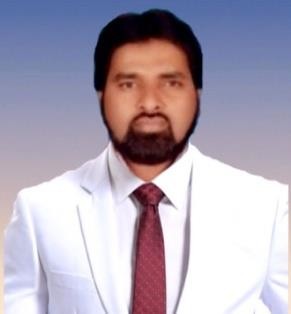 MOHD.MOHD.263191@2freemail.com ObjectiveIntend to structure my growth in pace with the ever-changing corporate environment. Make my learning curve to move in a linear fashion along with the growth of my functional skills coupled with overall personality development in order to face the challenging times ahead.Work ExperienceDedicated and technically skilled Multi task business professional with ability to work in a challenging & fast-paced environment,having versatile administrative experience  of more than 10 years as Office Administrator, IT Coordinator, Resource Coordinator, Institution Head, Document Controller , Executive Secretary and Computer Operations Incharge having Proficiency in Computer Spreadsheets, Word & PPT applications with Strong organizational & logistical skills. And able to think critically & strategically in a self-guided, self-disciplined way.05 years worked as Office Administrator cum Chief IT Coordinator for SHAHEEN GROUP of Institutions BIDAR (K.S) India.(2011 to 2016)05 years worked as Office Administrator cum Computer Operations Incharge for SWAGATH PROJECTS (I)PVT. LTD.,Hyderabad,(2005 to 2010)03 years worked as Office Admin cum Centre Head for IQRA Infosys(software Training Centre)BIDAR ( K.S) India (2001 to 2004)Educational QualificationsBachelor of Science from Gulbarga University, Kalburgi.Additional Qualification	Post Graduate Diploma in Software Enggr.(PGDSE) Under HRD Govt.of India, CAT Academy Hyderabad. Computer SkillsProficiency in dealing with MS Office, Internet, outlookWell versed with Typing,/formatting and DatabaseLanguages known C,HTML,SQL,PL/SQL &VBKnowledge   of   Front   &   Back   tools     like,VB,FP2000,Oracle & Ms Access.Familiar with OS: WIN 98,2000,ME,XP& Win7